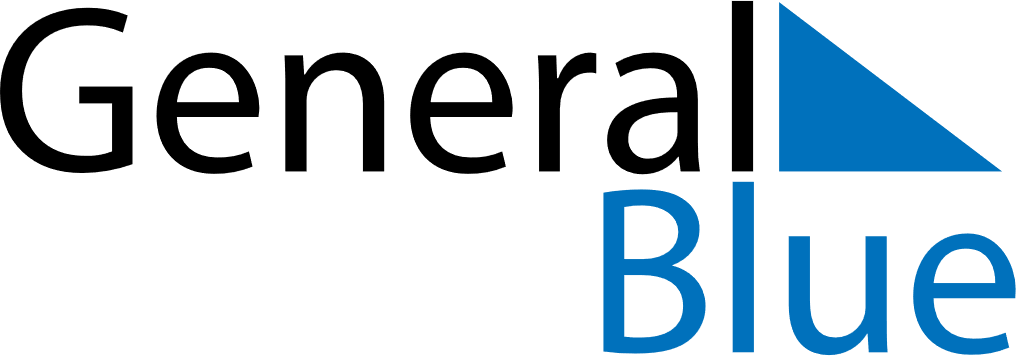 July 2022July 2022July 2022July 2022July 2022Costa RicaCosta RicaCosta RicaCosta RicaCosta RicaCosta RicaCosta RicaCosta RicaSundayMondayTuesdayWednesdayThursdayFridaySaturday123456789101112131415161718192021222324252627282930Guanacaste Day31NOTES